これまでの寄附金額は以下のとおりです。たくさんのご寄附ありがとうございました。　　　　　　　　　　　　　　　　　　　　　　　　　　　令和元年4月1日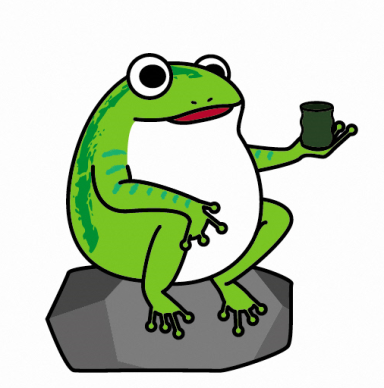 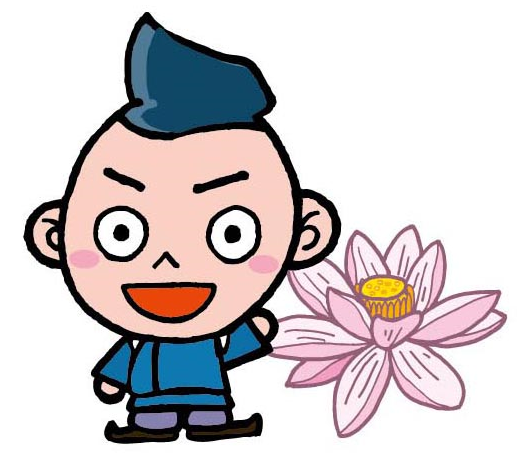 年　度件　数金　額平成20年度5件4,100,000円平成21年度9件910,000円平成22年度2件200,000円平成23年度9件15,218,200円平成24年度7件5,713,000円平成25年度13件2,664,400円平成26年度12件941,880円平成27年度12件1,099,160円平成28年度25件1,100,000円平成29年度27件2,142,220円平成30年度28件2,800,000円